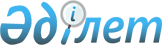 О внесении изменения в постановление Правительства Республики Казахстан от 26 марта 2001 года N 384
					
			Утративший силу
			
			
		
					Постановление Правительства Республики Казахстан от 27 декабря 2001 года N 1727. Утратило силу постановлением Правительства РК от 7 ноября 2006 года N 1059



      


Постановление Правительства Республики Казахстан от 27 декабря 2001 года N 1727 утратило силу постановлением Правительства РК от 7 ноября 2006 года 


 N 1059 


.



      Правительство Республики Казахстан постановляет: 



      1. Внести в постановление Правительства Республики Казахстан от 26 марта 2001 года N 384 
 P010384_ 
 "О конкурсах в области качества" (САПП Республики Казахстан, 2001 г., N 11, ст. 125) следующее изменение: 



      в пункте 1 цифру "2002" заменить цифрой "2001". 



      2. Настоящее постановление вступает в силу со дня подписания. 




    Премьер-Министр

     Республики Казахстан




(Специалисты: Склярова И.В.,

              Умбетова А.М.)     

					© 2012. РГП на ПХВ «Институт законодательства и правовой информации Республики Казахстан» Министерства юстиции Республики Казахстан
				